Job Description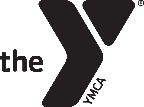 Position: InternImmediate Supervisor: Wellness ManagerRequirements:Must be pursuing a four year degree in the health field.CPR and AED certifiedDemonstrate good communication skills, customer service, and be accountable for time.Must work well with others.Responsibilities:Attend all required meetings.Complete the required trainings.Work a minimum of 10 hours per week.Become familiar with Activ Trax and assist with new member activations, orientations, and assessments.Arrive on time for all shifts, appointments and/or classes.Help in maintaining function and cleanliness of machines, equipment, and entire facility.Actively promote all special events sponsored by the YMCA.Assist with a wellness program.Be knowledgeable of and actively promote the group exercise and personal training programs and their benefits.Follow guidelines and policies set forth by the wellness manager, including appropriate dress while at the facility.Accept assignments deemed appropriate by the wellness manager, group exercise coordinator, senior wellness director, or branch executive director. 